  Методом статистичних випробувань знаходимо наближене значення заданного інтегралаI=при  проведенні N=16 випробувань.    Цей інтеграл не відповідає вимогам застосування формули, тому що проміжок інтегрування не збігається з проміжком (0;1). В цьому не важко переконатись: 0,2≤ x≤1    Проводяться заміни по осям координат:Х = а+(в-а)z = 0,2+(1-0.2)z=0,2+0,8zf*= f(a+(в-а)z)/fmax ,де fmax – найбільше значення f(x) в інтервалі (а,в) .Тоді інтеграл перетвориться до вигляду:I= = 0,123Одержана заміна дає змогу обчислити  за формулою (1), а потім і сам інтеграл I – за допомогою останнього виразу.Згідно з алгоритмом після проведення N=16 випробувань за допомогою пар чисел (xi; yi) з таблиці потрібно для кожної точки М(xi; yi) підрахувати значення (x), яке потім порівняємо з величиною yi.  Одчислюємо значення функцій:f*(z=0)=f(x=0,2)/ 0,123=0,6762/0,123=0,148332f*(z=0.1)=f(x=0,28)/ 0,123=0.6496/0,123=0,261264f*(z=0.2)=f(x=0,36)/ 0,123=0.6241/0,123=0,380534f*(z=0.3)=f(x=0,44)/ 0,123=0.6/0,123=0,495054f*(z=0.4)=f(x=0,52)/ 0,123=0.5769/0,123=0,598984f*(z=0.5)=f(x=0,6)/ 0,123=0.555/0,123=0,690376f*(z=0.6)=f(x=0,68)/ 0,123=0.5343/0,123=0,769604f*(z=0.7)=f(x=0,76)/ 0,123=0.5149/0,123= 0,838189f*(z=0.8)=f(x=0,82)/ 0,123=0.4965/0,123=0,898095f*(z=0.9)=f(x=0,9)/ 0,123=0.4792/0,123=0,951371f*(z=1.0)=f(x=1)/ 0,123=0.4629/0,123=0.6728Будуємо графік функції f*(z):   Послідовно вибираємо пари чисел з таблиці 4, ототожнюємо їх з точками квадрата і з’ясовуємо візуально, в якій частині цього квадрата стосовно графіка функції  f  вони знаходяться. У так званих сумнівних випадках (випадкові точки знаходяться біля кривої) згідно з алгоритмом методу проводиться порівняльний аналіз величин  yi і f(xi). Результати фіксуються:М1(0,01;0,09) – під; М2(0,73;0,25) – під; М3(0,33;0,76) – під; М4(0,52;0,01) – під;М5(0,35;0,86) – під; М6(0,34;0,067) – під; М7(0,35;0,48) – під; М8(0,76;0,83) – над; М9(0,49;0,12) – під; М10(0,56;0,24) – під; М11(0,88;0,68) –під; М12(0,54;0,02) –під; М13(0,00;0,86) – під; М14(0,50;0,75) – під; М15(0,84;0,91) – над;  М16(0,37;0,84) – під.Сумнівних точок немає. За допомогою формули 12 знаходимо наближене значення: I*≡ (16-2)/16 = 0.875Тепер знаходимо значення заданого інтеграла:І = 0,688 ∙ 0,875 = 0,6022.  Для перевірки одержаного результату  можна використати один з чисельних методів інтегрування. Наприклад метод трапеції. Основним співвідношенням цього методу є така формула:І≡h((y0 + yn)/2 + y1 + y2 + … +yn-1),де h = (в - а)/n  - крок  інтегрування; n – кількість кроків інтегрування; yi = f(xi), i=0,1,2,…,n. Якщо прийняти n=10, то  h= (2 – 1,1)/10=0,09 і значення підінтегральної функції у вузлових точках будуть такими:y0 =f(x0 =1,1)=0,6762                                            y6 =f(x6 =1,64)=0,5343 y1 =f(x1 =1, 19)=0,6496                                         y7 =f(x7 =1,73)= 0,5149y2 =f(x2 =1,28)= 0,6241                                         y8 =f(x8 =1,82)=0,4965 y3 =f(x3 =1,37)= 0,6                                                y9 =f(x9 =1,91)= 0,4792        y4 =f(x4 =1,46)=0,5769                                            y10 = f(x10=2)=0,4629y5 =f(x5 =1,55)= 0,555Підставимо ці результати у формулу і матимемо:І≡ 0,09∙(Розбіжність між двома наближеними результатами становить приблизно 7,7%. Якщо провести методом статистичних випробувань значно більшу, ніж N=16 кількість випробувань, то розбіжність зменшиться.Міністерство освіти і науки, молоді та спорту УкраїниНаціональний університет «Львівська політехніка»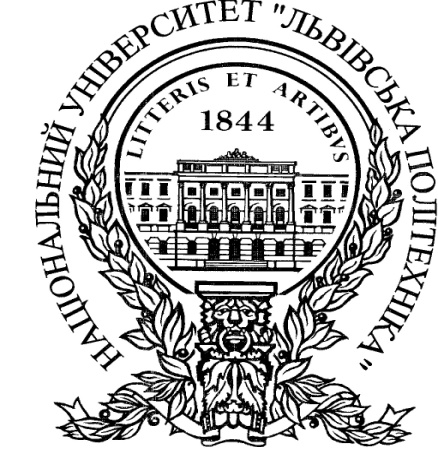 Розрахункова робота №2«Статистичне моделювання. Обчислення площ фігур і визначення інтегралів»Варіант №17Виконав:Ст. гр. БД – 22Залипко МихайлоПрийняв:Шиндер В.К.Львів - 2012